Betriebliche AltersversorgungSIGNAL IDUNA bietet bAV-Informationsportal für Arbeitnehmer anDigitales Portal legt Grundlagen für die Mitarbeiterberatung in den BetriebenRechentool hilft, eine konkrete Vorstellung über Betriebsrente zu erhalten Enorme Entlastung der Arbeitgeber bei InformationspflichtenDie Arbeitgeber beklagen häufig den hohen Aufwand bei der Information ihrer Mitarbeiter über die Vorteile der betrieblichen Altersversorgung (bAV). Laut SIGNAL IDUNA benötigen insbesondere kleine und mittlere Betriebe, die keine Personalabteilung oder anderes geschultes Personal für die Mitarbeiterinformation einbinden können, mehr Unterstützung. Daher baut der Versicherer seine digitale Informations- und Verwaltungsunterstützung für die Betriebe kontinuierlich aus. Jetzt bietet er zusätzlich ein bAV-Informationsportal für Mitarbeiter in den Betrieben an.Geringer Aufwand für Vermittler, echter Mehrwert für ArbeitgeberDas neue Infoportal entlastet Arbeitgeber bei der Mitarbeiterinformation erheblich. Die Arbeitnehmer werden motiviert, sich mit der bAV zu befassen. Das Infoportal, das in Zusammenarbeit mit dem Technologieanbieter xbAV entwickelt wurde, kann ohne großen Aufwand in die Intranet-Welt der Betriebe eingefügt werden – auch unter Beachtung des Corporate Design des jeweiligen Arbeitgebers. Vermittler, die bereits die Plattform „SI bAV-Berater“ nutzen, wählen lediglich das angebotene Produkt aus und tragen die Höhe des Arbeitgeberzuschusses ein. Danach kann jeder Mitarbeiter selbständig mit dem einfach zu bedienenden Berechnungstool näherungsweise ermitteln, wie hoch seine gesetzliche Rente ausfallen wird und wie diese mit einer Betriebsrente aufgestockt werden kann.„Mit der durchgängigen Digitalisierung bieten wir derzeit einen der effizientesten Prozesse in der bAV für Vertrieb, Arbeitgeber und Arbeitnehmer an. Und wir bauen ihn kontinuierlich weiter aus“, sagt Clemens Vatter, Konzernvorstand der SIGNAL IDUNA und zuständig für die Lebensversicherung. 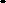 Gut informiert in die Beratung Das Infoportal sieht vier Schritte vor, um den Mitarbeiter für eine weitergehende Beratung zu motivieren und mit den möglichen Rentenhöhen und wesentlichen Fakten auszustatten. Zunächst müssen einige wenige persönliche Daten wie Alter, Bruttoeinkommen, Steuerklasse und Kirchensteuer eingegeben werden.Mithilfe eines Schiebereglers kann der Mitarbeiter die Anzahl der Beitragsjahre nach oben oder unten verändern. Damit wird dargestellt, wie sich die gesetzliche Rente im Vergleich zum aktuellen Einkommen verändert.Danach wird gefragt: „Wie viel möchten Sie monatlich in die bAV einzahlen?“ Die Höhe des Eigenanteils kann mithilfe eines Schiebereglers verändert werden. Im Hintergrund berechnet das Tool jeweils die Höhe des Arbeitgeberzuschusses und die Steuer- und Sozialabgabenersparnis, so dass ein Gesamtbetrag ausgewiesen wird, der in die bAV eingezahlt werden könnte. Ist der Mitarbeiter an einer Beratung interessiert, kann er direkt aus dem Tool heraus eine E-Mail an den für das Unternehmen zuständigen Berater schicken. Der Arbeitgeber hat keinerlei Aufwände. Dass das Interesse der Mitarbeiter an einer Betriebsrente groß ist, hatte eine repräsentative Online-Umfrage* im Auftrag der SIGNAL IDUNA unter Arbeitnehmern im vergangenen Sommer gezeigt. 55 Prozent der befragten Arbeitnehmer gaben seinerzeit an, sich für eine Betriebsrente zu entscheiden, statt beispielsweise für einen Zuschuss zum Fahrgeld oder Handyvertrag.Hamburg/Dortmund, 7. Mai 2019PressestelleAnsprechpartner:
SIGNAL IDUNA GruppeThomas WedrichUnternehmenskommunikationTelefon: +49  40 4124-3834E-Mail: Thomas.Wedrich@signal-iduna.de  *Über die Online-Umfrage:Die verwendeten Daten beruhen auf einer Online-Umfrage der YouGov Deutschland GmbH, an der 510 Arbeitnehmer zwischen dem 16.07.2018 und 22.07.2018 teilnahmen. Die Ergebnisse wurden gewichtet und setzen sich repräsentativ nach Beschäftigtenanteil pro Unternehmensgröße zusammen.Über SIGNAL IDUNADie SIGNAL IDUNA Gruppe geht zurück auf kleine Krankenunterstützungskassen, die Handwerker und Gewerbetreibende vor über 100 Jahren in Dortmund und Hamburg gegründet hatten. Heute hält die SIGNAL IDUNA das gesamte Spektrum an Versicherungs- und Finanzdienstleistungen für alle Zielgruppen bereit. Der Gleichordnungskonzern betreut mehr als zwölf Millionen Kunden und Verträge und erzielt Beitragseinnahmen in Höhe von rund 5,6 Milliarden Euro.Weitere Informationen zur SIGNAL IDUNA Gruppe finden Sie auf www.signal-iduna.de